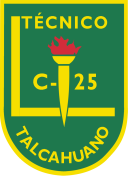 LICEO TÉCNICO PROFESIONAL C – 25 TALCAHUANO                                                                               Guía de actividades.Instrucciones:* Para el desarrollo de esta guía, deberás entregar un  informe que debe ser entregado en forma manuscrita, en hoja de cuadernillo  una vez regularizada la situación que amerita la actual suspensión de clases. No habrá plazos adicionales, por lo tanto no te dejes estar.La evaluación de la guía corresponderá a una evaluación directa al libro.……………………………………………………………………………………………. Los Derechos Humanos ha sido un tema permanente desde el retorno a la democracia en 1990, cobrando mayor notoriedad a partir del estallido social de Octubre pasado. Basta ver la cantidad de información en relación al tema en los noticiarios de la televisión y en los otros medios de comunicación social, además del espacio que le dedican los medios digitales. En relación a la temática, debes investigar en fuentes escritas o internet y desarrollar las actividades de la presente guía.1. En primer lugar hay que preguntarse: ¿Qué son los Derechos Humanos? A partir de lo investigado, redacta una definición de Derechos Humanos, en no más de seis líneas. (2 puntos)2. Los Derechos Humanos poseen características. Nombra y define tres de ellas. (6 puntos)3. Los Derechos Humanos se clasifican en:   a) Derechos civiles y políticos.  b) Derechos económicos, sociales y culturales. A continuación se presenta un listado de derechos. Frente cada uno de ellos debes indicar a cuál de estas dos categorías de la clasificación corresponde cada uno de ellos. (7 puntos)a)………………………………………………………………Derecho a la vida.b)………………………………………………………………Derecho a la salud.c)……………………………………………………………….Derecho a la integridad física.d)……………………………………………………………….Derecho al trabajo digno y libre.e)……………………………………………………………….Derecho a la libertad de opinión.f)……………………………………………………………….Derecho a la vivienda.g)……………………………………………………………….Derecho a igualdad ante la ley.4. Al Estado le corresponde un papel activo en relación a los Derechos Humanos. A continuación se indican acciones en relación al rol del Estado. Para cada una de ellas deberás indicar en la línea segmentada,  el rol correspondiente entre los que se indican a continuación: (5 puntos)a) Reconocer los Derechos Humanos.b) Armonizar los Derechos Humanos.c) Respetar los Derechos Humanos.d) Promover los Derechos Humanos.e) Garantizar los Derechos Humanos.*…………………………………………..declarar y manifestar su existencia y contenidos.*…………………………………………..hacer compatible y posible el ejercicio de los derechos de unos y otros.*…………………………………………..educar a la población en el conocimiento y respeto de los derechos de la persona, crear condiciones materiales y jurídicas que hagan superar a la comunidad eventuales discriminaciones arraigadas en su propia cultura.*…………………………………………..no lesionar o infringir los derechos de las personas, ya sea por acción o por no hacer algo que correspondía realizar ( omisión ).*……………………………………………crear las condiciones legales y materiales o de otro tipo que permitan el ejercicio de los derechos de todas y cada una de las personas.Nombre Profesor: Ruth Carrasco R.Contenido: Derechos HumanosNivel: NM IVSemestre: 1°Asignatura: HistoriaAño: 2020